Декада по математике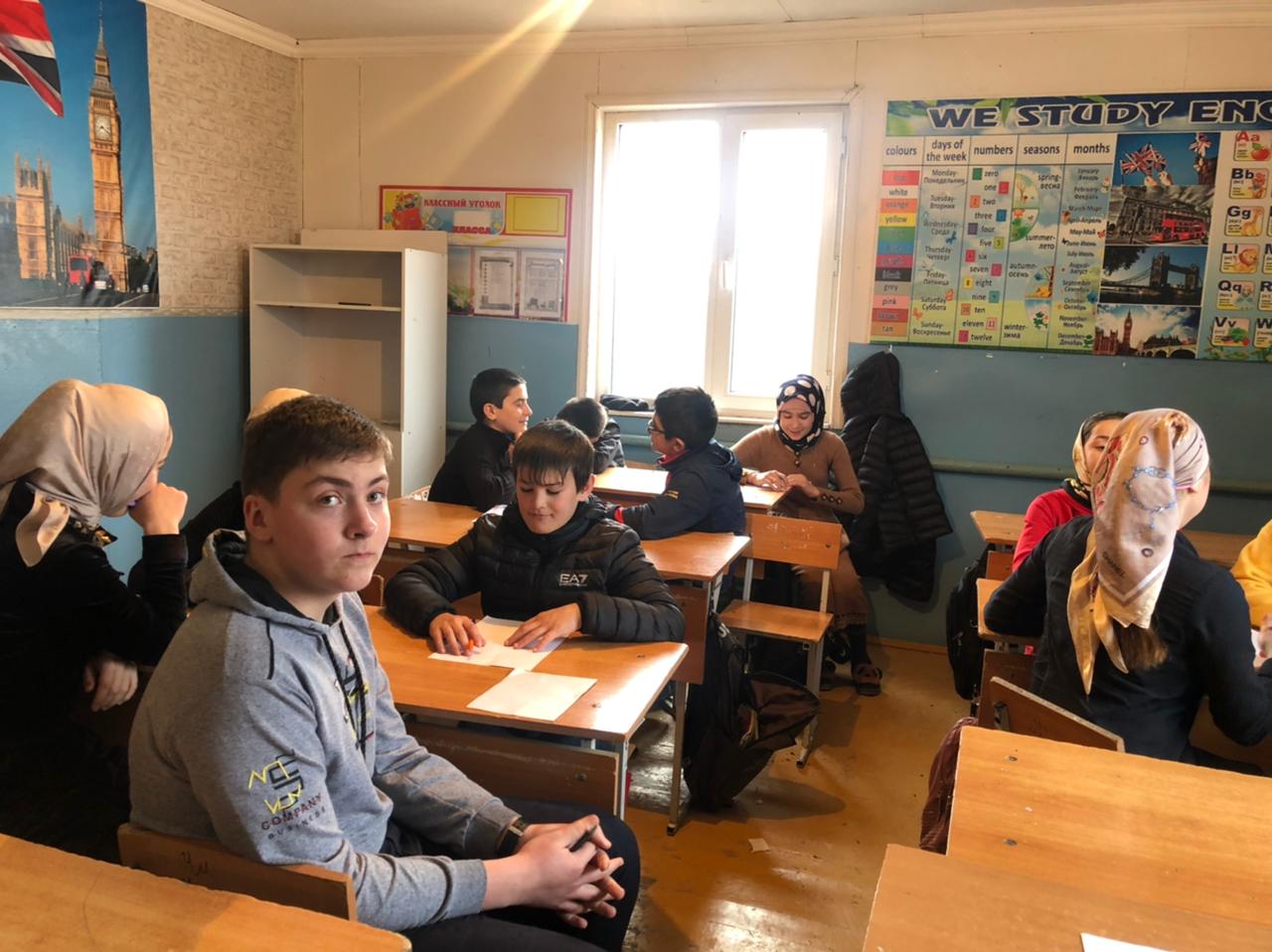 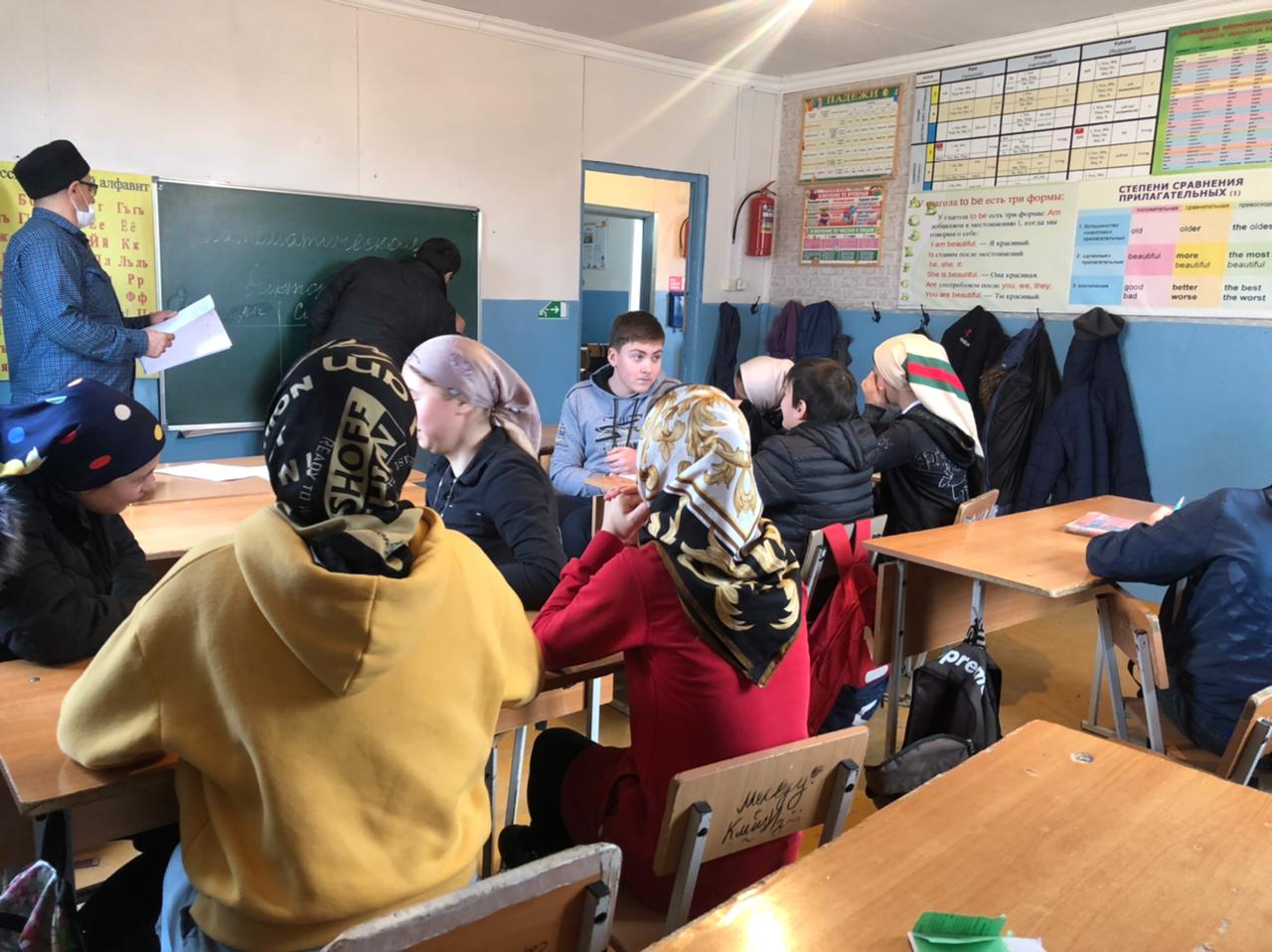 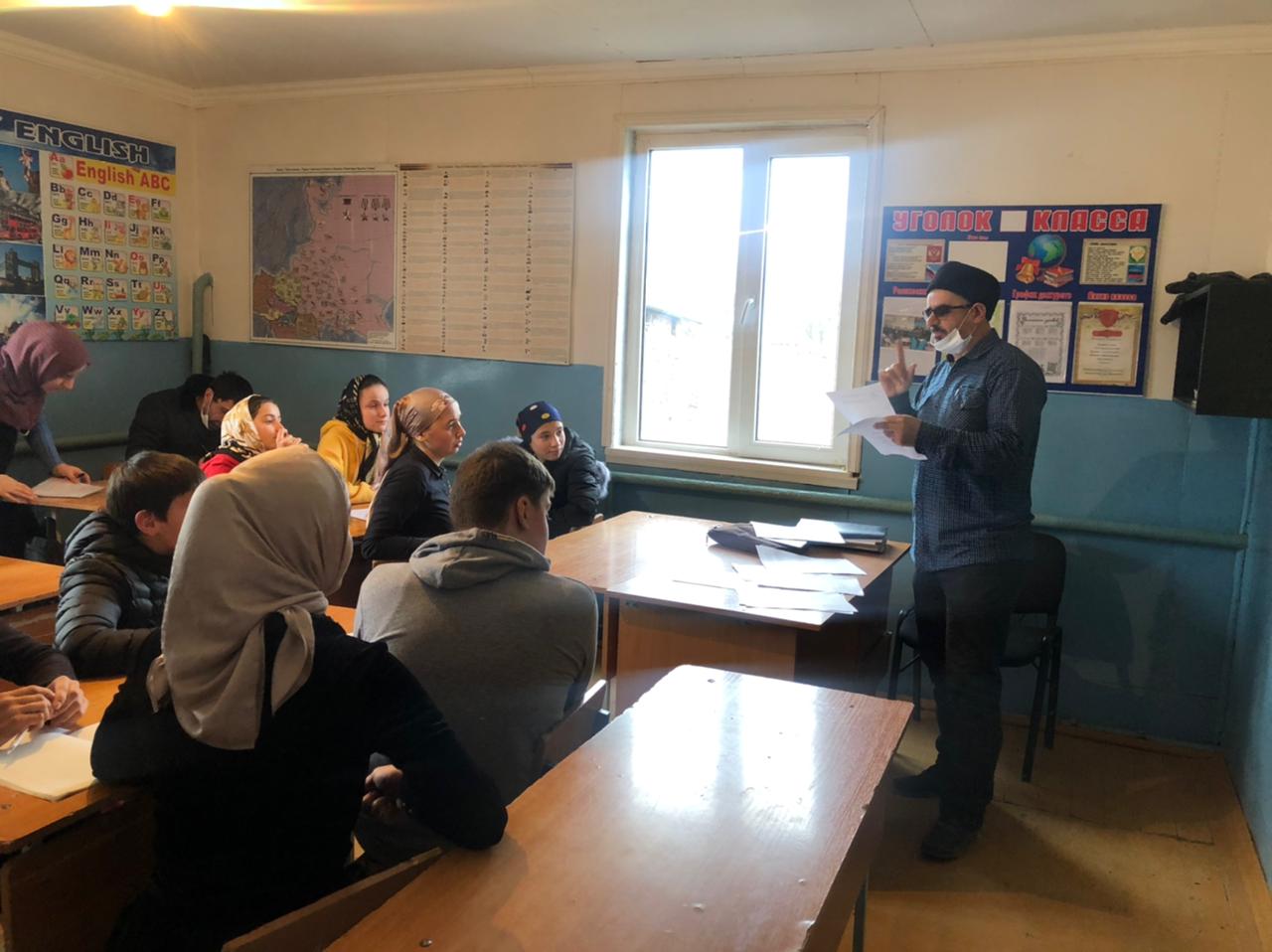 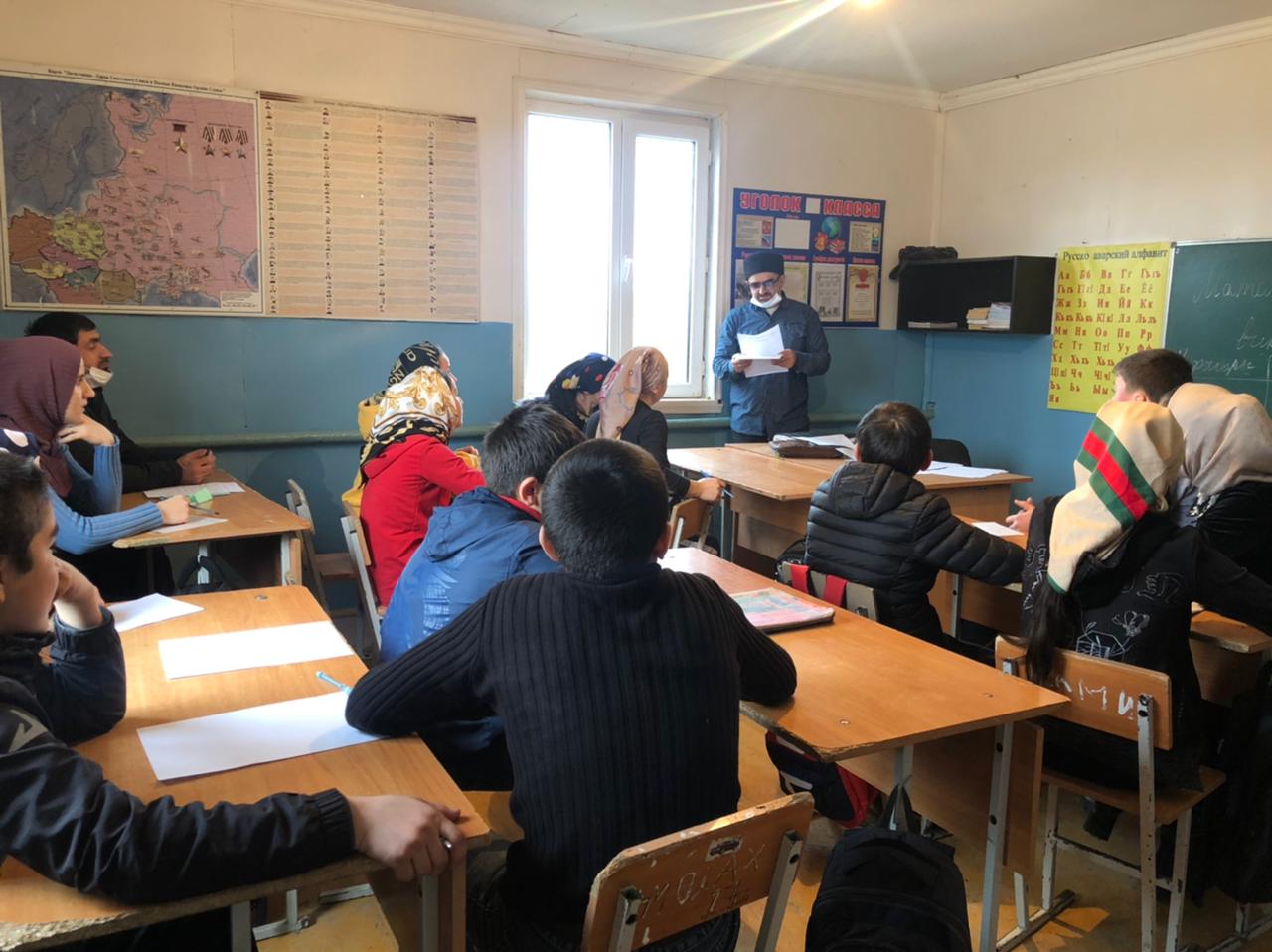 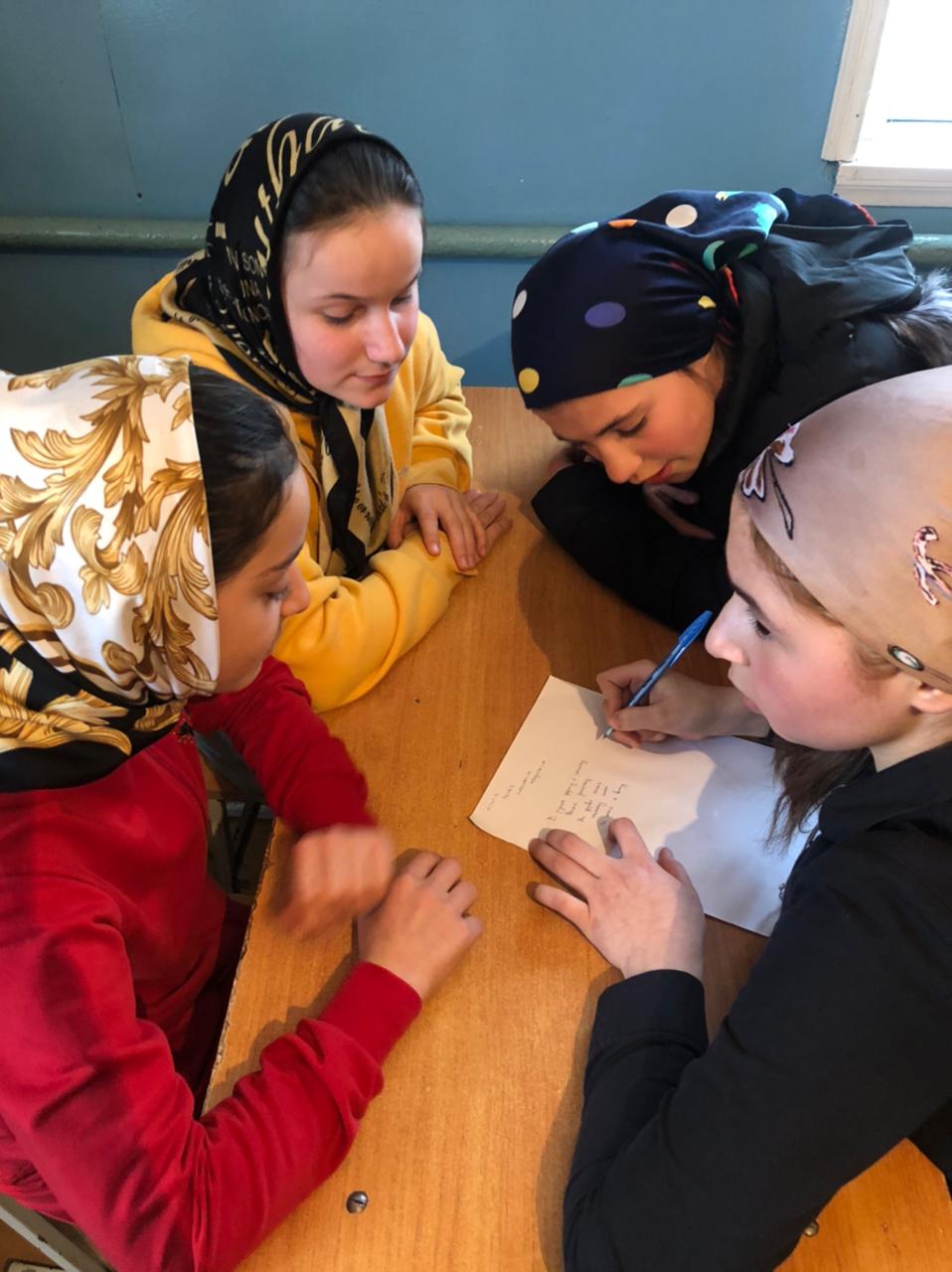 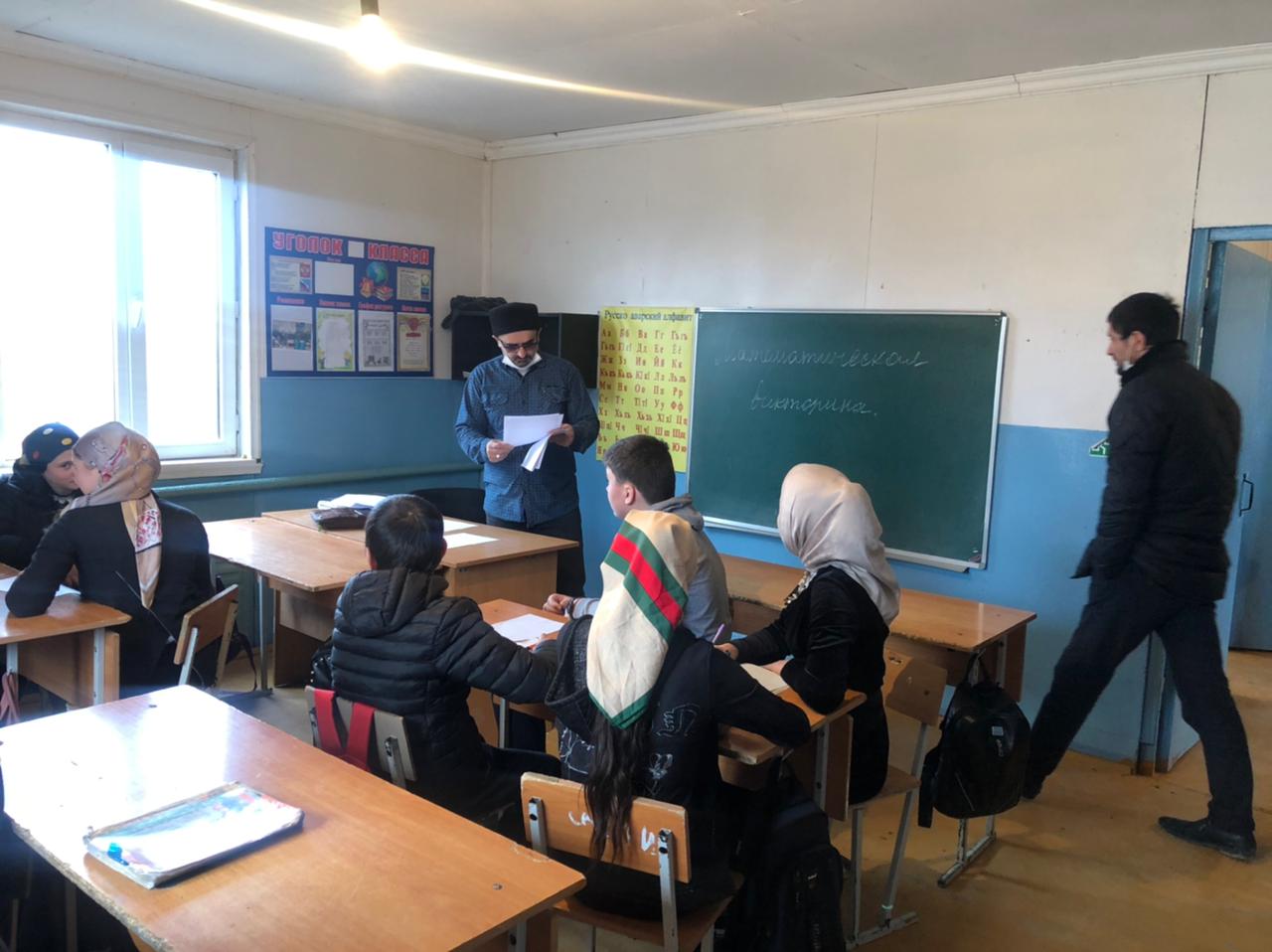 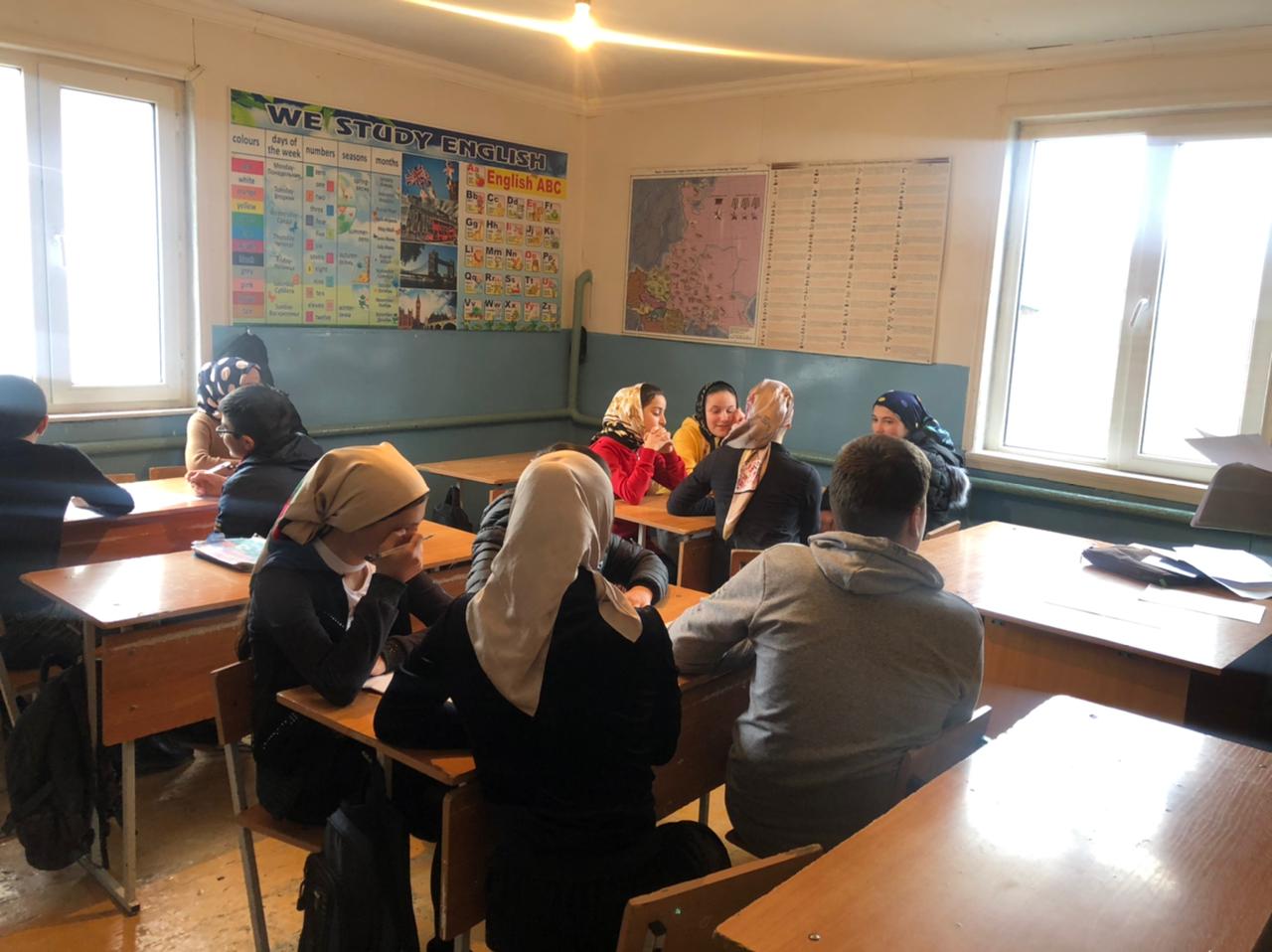 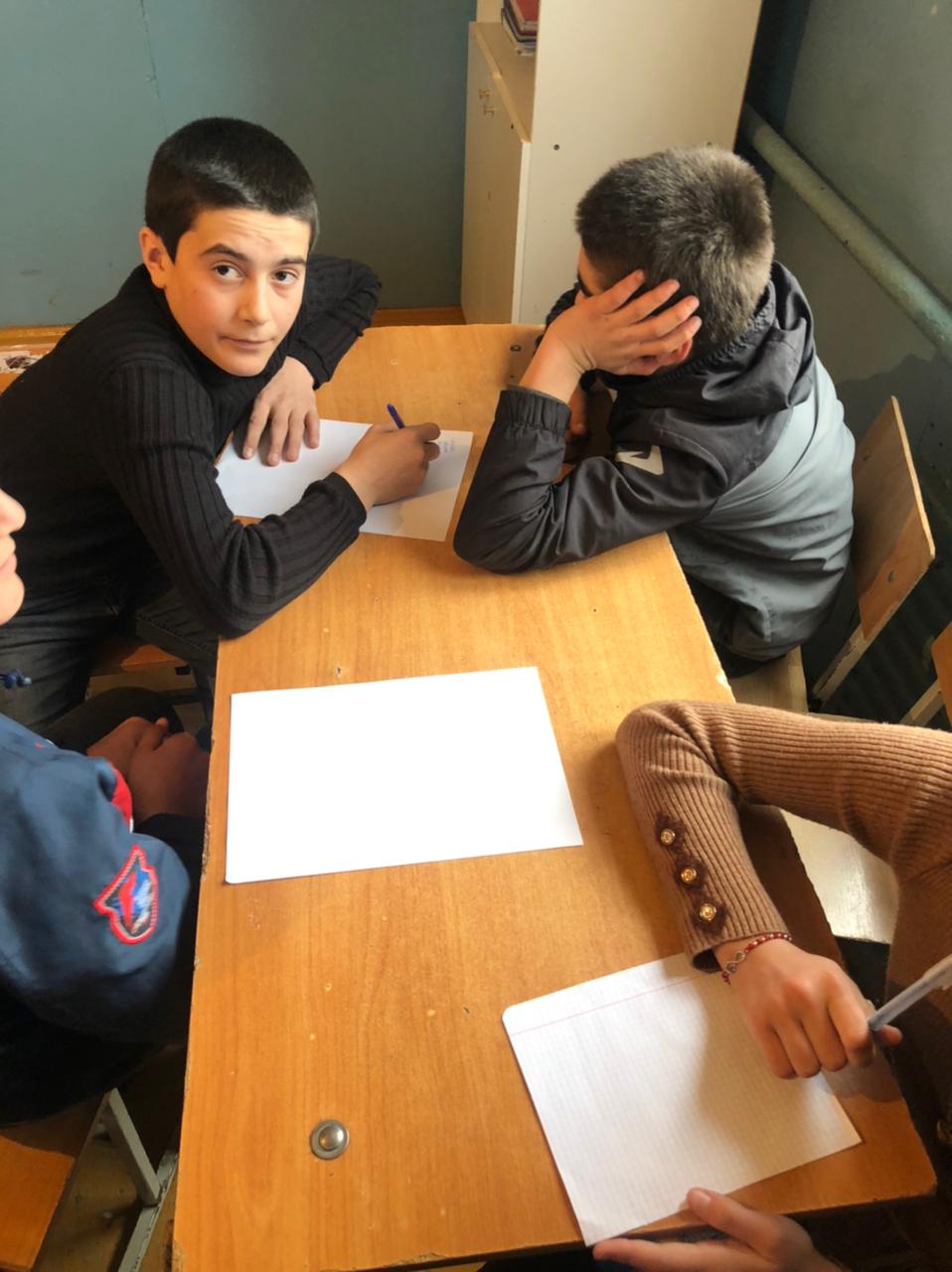 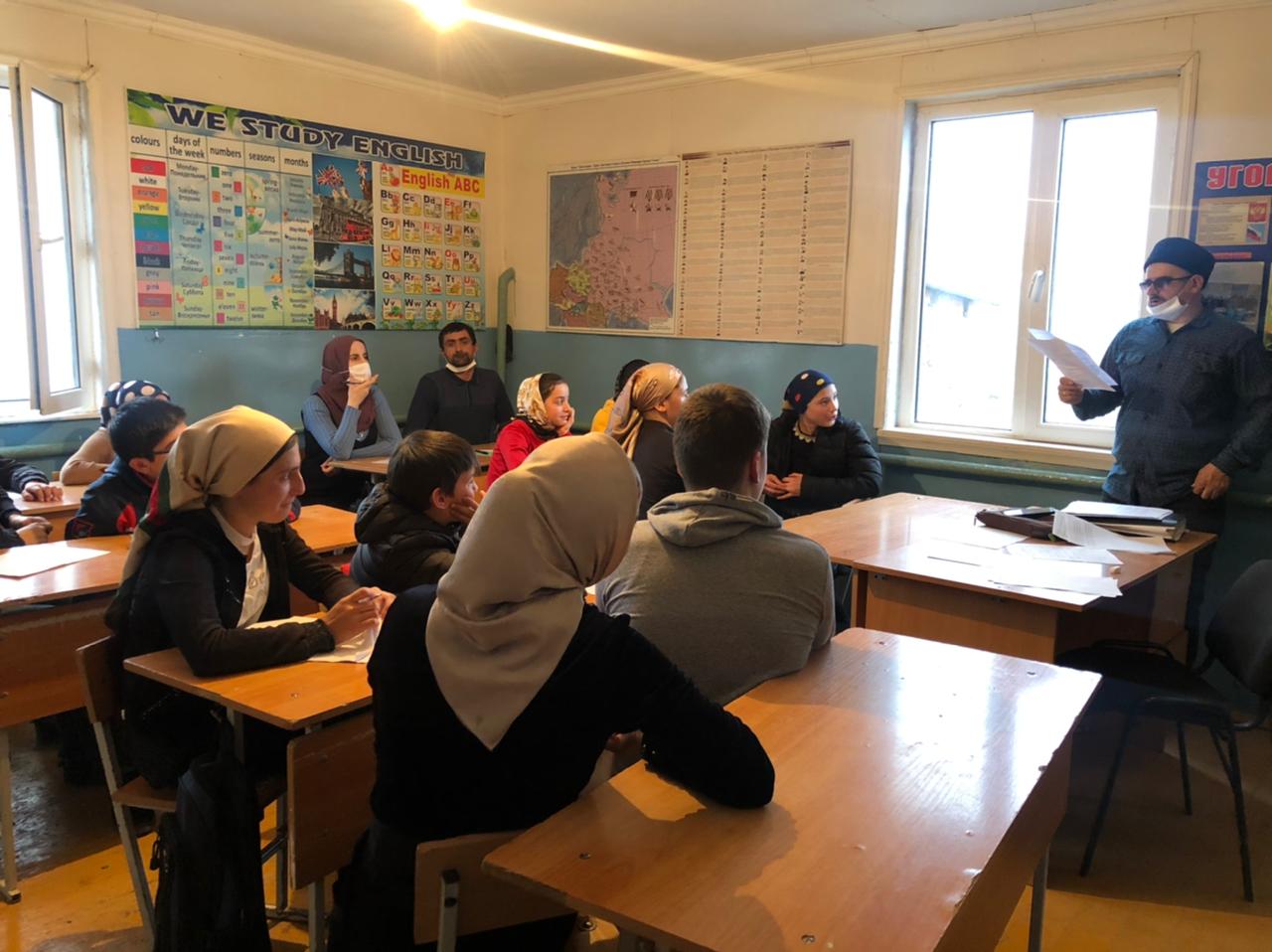  Учитель: Омаров М.К.Тема :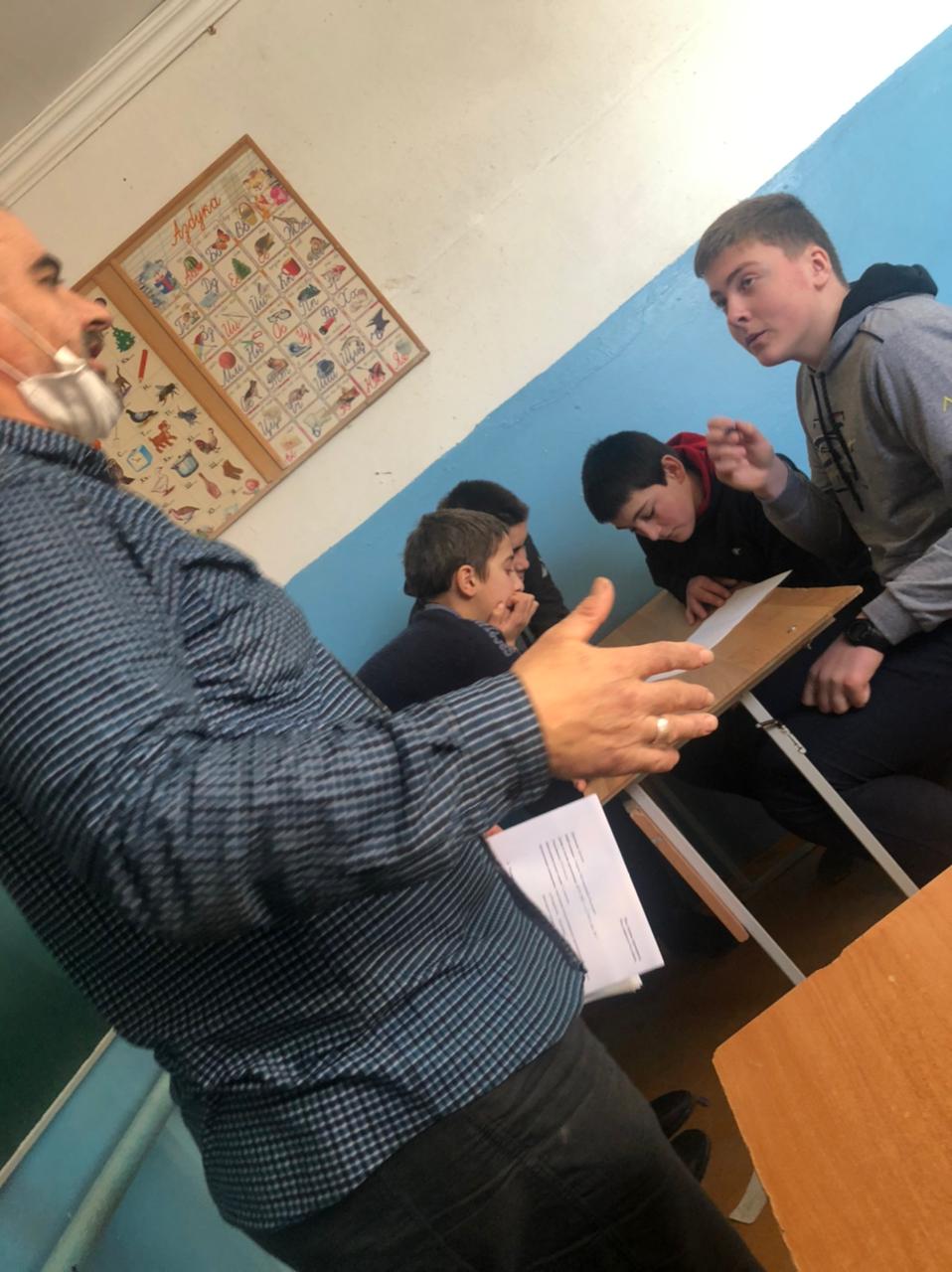 